Challenging Airway 2019Friday 7th June Castle Upton Suite, Hilton Hotel, Templepatrick28 Anaesthetists’ Places (first come, first served) - £10014 Nurse/ ODP Observer Places - £30Book: https://bookcpd.com/course/challenging-airway-course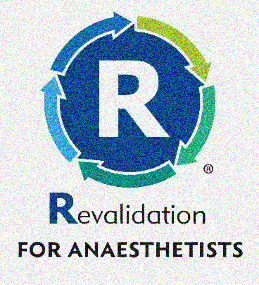 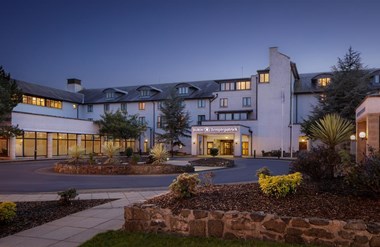 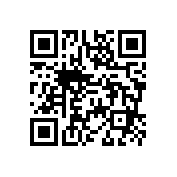 